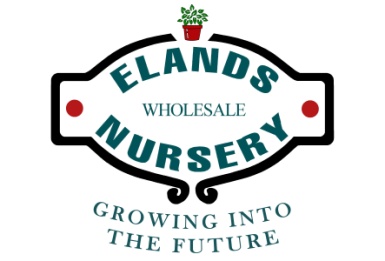 Euphorbia milliCrown of Thorns / Christ ThornThis prickly stemmed shrub has bright green leaves and is incredibly hardy. It is perfect for using in positions that receive minimal water or along verge gardens that endure hot, dry sunny conditions.What we see as ‘flowers’ on this tough little plant are actually bright red bracts which surround tiny insignificant true flowers. These are produced consistently throughout the year which means the plant is always in flower and provides splashes of bright colour continually. Euphorbia milli requires full sun and is best in a well-drained or rocky soil. It is hardy and drought tolerant. They work well in low maintenance areas and make a great water wise plant. It takes kindly to clipping or cutting back if necessary. Great for picking for the vase! This excellent little shrub is a must for all gardens.“Crown of Thorns’ makes for an excellent barrier plant and is pretty when planteden-masse or in pots that aren’t frequently watered.